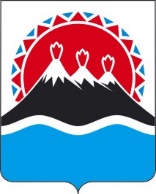 П О С Т А Н О В Л Е Н И ЕПРАВИТЕЛЬСТВАКАМЧАТСКОГО КРАЯО внесении изменений в постановление Правительства Камчатского края от 08.07.2014 № 279-П «О расходном обязательстве Камчатского края по выплате денежного вознаграждения за выполнение функций классного руководителя педагогическим работникам государственных и муниципальных образовательных организаций в Камчатском крае»ПРАВИТЕЛЬСТВО ПОСТАНОВЛЯЕТ:1. Внести в постановление Правительства Камчатского края от 08.07.2014 № 279-П «О расходном обязательстве Камчатского края по выплате денежного вознаграждения за выполнение функций классного руководителя педагогическим работникам государственных и муниципальных образовательных организаций в Камчатском крае» следующие изменения:1) постановляющую часть изложить в следующей редакции:«ПРАВИТЕЛЬСТВО ПОСТАНОВЛЯЕТ:1. Установить расходное обязательство Камчатского края по выплате денежного вознаграждения за выполнение функций классного руководителя педагогическим работникам государственных и муниципальных общеобразовательных организаций в Камчатском крае.2. Утвердить Порядок предоставления денежного вознаграждения за выполнение функций классного руководителя педагогическим работникам государственных и муниципальных общеобразовательных организаций в Камчатском крае согласно приложению.3. Признать утратившими силу:1) постановление Правительства Камчатского края от 17.01.2008 № 3-П «О расходных обязательствах Камчатского края по выплате вознаграждения за выполнение функций классного руководителя педагогическим работникам государственных образовательных учреждений, находящихся в ведении Камчатского края, и муниципальных образовательных учреждений в Камчатском крае в 2008-2009 годах»;2) постановление Правительства Камчатского края от 29.04.2008 № 136-П «О внесении изменения в приложение к постановлению Правительства Камчатского края от 17.01.2008 № 3-П «О расходных обязательствах Камчатского края по выплате вознаграждения за выполнение функций классного руководителя педагогическим работникам государственных образовательных учреждений, находящихся в ведении Камчатского края, и муниципальных образовательных учреждений в Камчатском крае в 2008 - 2009 годах»;3) постановление Правительства Камчатского края от 11.03.2010 № 114-П «О расходных обязательствах Камчатского края по выплате вознаграждения за выполнение функций классного руководителя педагогическим работникам государственных образовательных учреждений, находящихся в ведении Камчатского края, и муниципальных образовательных учреждений в Камчатском крае»;4) постановление Правительства Камчатского края от 14.03.2011 № 96-П «О внесении изменений в постановление Правительства Камчатского края от 11.03.2010 № 114-П «О расходных обязательствах Камчатского края по выплате вознаграждения за выполнение функций классного руководителя педагогическим работникам государственных образовательных учреждений, находящихся в ведении Камчатского края, и муниципальных образовательных учреждений в Камчатском крае в 2010 году».4. Настоящее постановление вступает в силу через 10 дней после дня его официального опубликования и распространяется на правоотношения, возникшие с 1 января 2014 года.»;2) приложение изложить в редакции согласно приложению к настоящему постановлению.2. Настоящее постановление вступает в силу с 1 января 2024 года.«Приложение к постановлению Правительства Камчатского края от 08.07.2014 № 279-ППорядок предоставления денежного вознаграждения за выполнение функций классного руководителя педагогическим работникам государственных и муниципальных общеобразовательных организаций в Камчатском крае1. Настоящий Порядок регламентирует условия и размеры выплаты денежного вознаграждения за выполнение функций классного руководителя педагогическим работникам государственных общеобразовательных организаций Камчатского края и муниципальных общеобразовательных организаций в Камчатском крае, реализующих образовательные программы начального общего, основного общего и (или) среднего общего образования (далее соответственно – выплата, денежное вознаграждение, педагогические работники, общеобразовательные организации).2. Денежное вознаграждение выплачивается в размере 1000 рублей ежемесячно педагогическим работникам общеобразовательных организаций выплачивается ежемесячно за выполнение функций классного руководителя педагогическим работникам образовательных организаций, но не более 
2 выплат ежемесячного денежного вознаграждения одному педагогическому работнику при условии выполнения функций классного руководителя в двух и более классах.3. Денежное вознаграждение выплачивается с учетом установленных трудовым законодательством Российской Федерации отчислений по социальному страхованию в государственные внебюджетные фонды Российской Федерации (Пенсионный фонд Российской Федерации на обязательное пенсионное страхование, Фонд социального страхования Российской Федерации на обязательное социальное страхование на случай временной нетрудоспособности и в связи с материнством, Федеральный фонд обязательного медицинского страхования на обязательное медицинское страхование, а также с учетом страховых взносов на обязательное социальное страхование от несчастных случаев на производстве и профессиональных заболеваний), а также районных коэффициентов и процентных надбавок к заработной плате, установленных Законом Камчатского края от 29.12.2014 
№ 561 «О гарантиях и компенсациях для лиц, проживающих в Камчатском крае и работающих в государственных органах Камчатского края, краевых государственных учреждениях».4. Денежное вознаграждение выплачивается педагогическому работнику за выполнение функций классного руководителя в классе (классах), а также в классе-комплекте, который принимается за один класс (далее – класс), независимо от количества обучающихся в каждом из классов, а также реализуемых в них общеобразовательных программ, включая адаптированные общеобразовательные программы.5. Основаниями для выплаты вознаграждения педагогическим работникам общеобразовательных организаций являются:1) приказ руководителя общеобразовательной организации о возложении на педагогического работника, с его согласия, функций классного руководителя;2) табель учета рабочего времени.6. Выплата вознаграждения педагогическим работникам общеобразовательных организаций за истекший месяц осуществляется по отдельной ведомости в срок до 8-го числа текущего месяца пропорционально фактически отработанному педагогическим работником общеобразовательной организации времени, включая время осенних, зимних, весенних, летних каникул учащихся.».[Дата регистрации] № [Номер документа]г. Петропавловск-КамчатскийПредседатель Правительства Камчатского края[горизонтальный штамп подписи 1]Е.А. ЧекинПриложение к постановлениюПриложение к постановлениюПриложение к постановлениюПриложение к постановлениюПравительства Камчатского краяПравительства Камчатского краяПравительства Камчатского краяПравительства Камчатского краяот[REGDATESTAMP]№[REGNUMSTAMP]